Hier nun der Neue Elternbeirat im KiTa Jahr 2022-2023                                  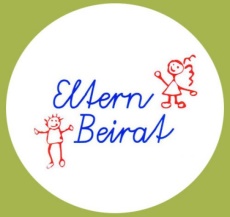 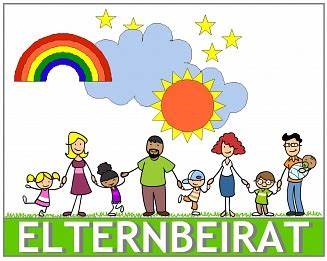 Ferreiro`sNereaDernbachFranziskaHoffarthInaSommer-RothLauraMaurerValerie